HOTE DE CAISSE / EMPLOYE LIBRE SERVICE - H/F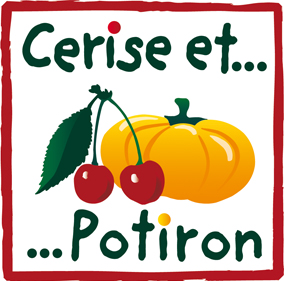 Date de débutDès que possibleL’ENTREPRISE                                                                                                                                                                           Désireux de Désireux de vous proposer le meilleur des fruits et légumes en terme de qualité et de fraîcheur, mais également des produits d'épicerie et de crèmerie, CERISE ET POTIRON satisfait tous les épicuriens, amoureux du goût et amateurs de cuisine gourmande !Reconnu par ses clients et distingué par le label Capital « Meilleure enseigne 2021 » catégorie Magasins Multifrais, CERISE ET POTIRON, primeur indépendant d'origine lyonnaise, développe depuis près de 30 ans, dans la région, un réseau d'une soixantaine de magasins de proximité, au service de ses clients..LE POSTE Votre mission principale est de fidéliser nos clients :Devenir vendeur chez Cerise et Potiron, c'est être plus qu'un simple vendeur, c'est intégrer une véritable équipe de spécialistes pour apporter aux clients des conseils à la hauteur de leurs exigences et les orienter vers les produits adaptés à leurs besoins.Accueillir, renseigner, orienter, conseiller et proposer à la clientèle des produits adaptés (gamme de produits, conseils culinaires, )Tenue des caissesMise en rayon, facingParticipation aux inventairesNettoyage et entretien du magasinVOTRE PROFILExpérience de la caisse et/ou en vente d’1 an minimum.Connaissances en fruits et légumes appréciée. Volontaire, excellent relationnel et sens de la relation client. Honnêteté. Vous êtes dynamique, motivé(e) , commerçant(e) avec le goût pour les produits sain et de qualités, contactez-nous rapidement.CDI Temps complet à pourvoir rapidement.CDD pour la période estivale.Travail du week-end. AVANTAGESSalaire : 1605.93€ bruts mensuel10% pour les dimanches travaillés30% sur les courses dans le magasin50% de l’abonnement de transport en commun pris en chargeMutuelle de la société